Business Meeting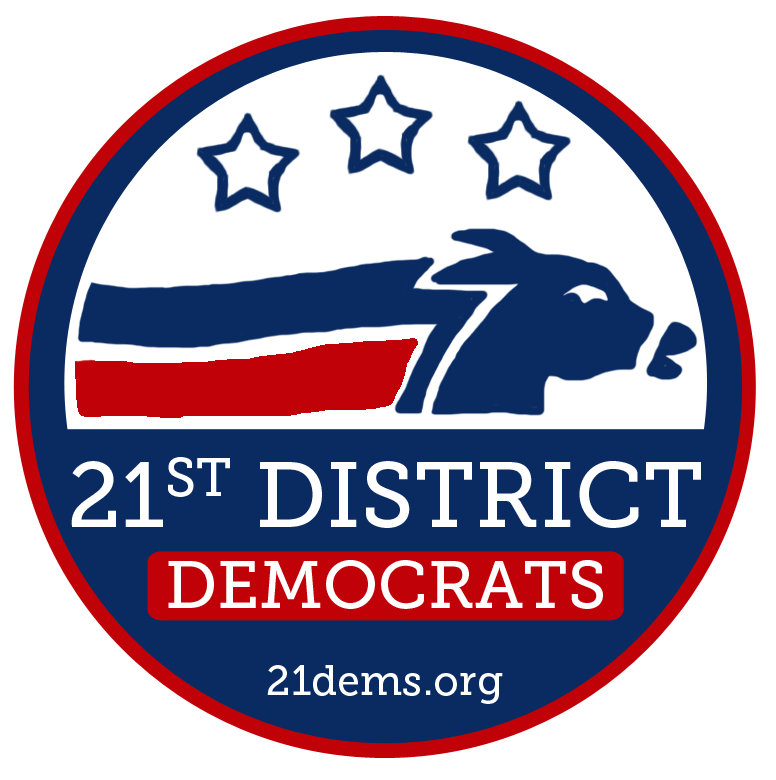 November 21, 2012Location: Mukilteo City HallSocial (6:50pm)Call to Order: 7:00pmPledge of AllegianceApproval of AgendaApproval of Meeting Minutes: 7:00October 17, 2012Guests and Elected Officials: 7:05Reports and Communications: 7:15Comments from the ChairTreasurer’s ReportOfficers’ ReportsNew Business: 7:30Guest PresentationWashington Clean CampaignsUpdate on November, 2012 Elections ResultsEndorsementsOld Business: 8:20NoneGood of the Order: 8:30Adjourn: 8:35Upcoming MeetingsDecember 19: Holiday Party	January 16	February 20	March 20	April 17May 15		June 19		July 17		August 21	September 18	October 16